Рейтинговый список участников школьного этапа всероссийской олимпиады  школьников 2018/2019 учебного года по физике                       (наименование предмета)___________________25_________________(общее количество участников школьного этапа по предмету)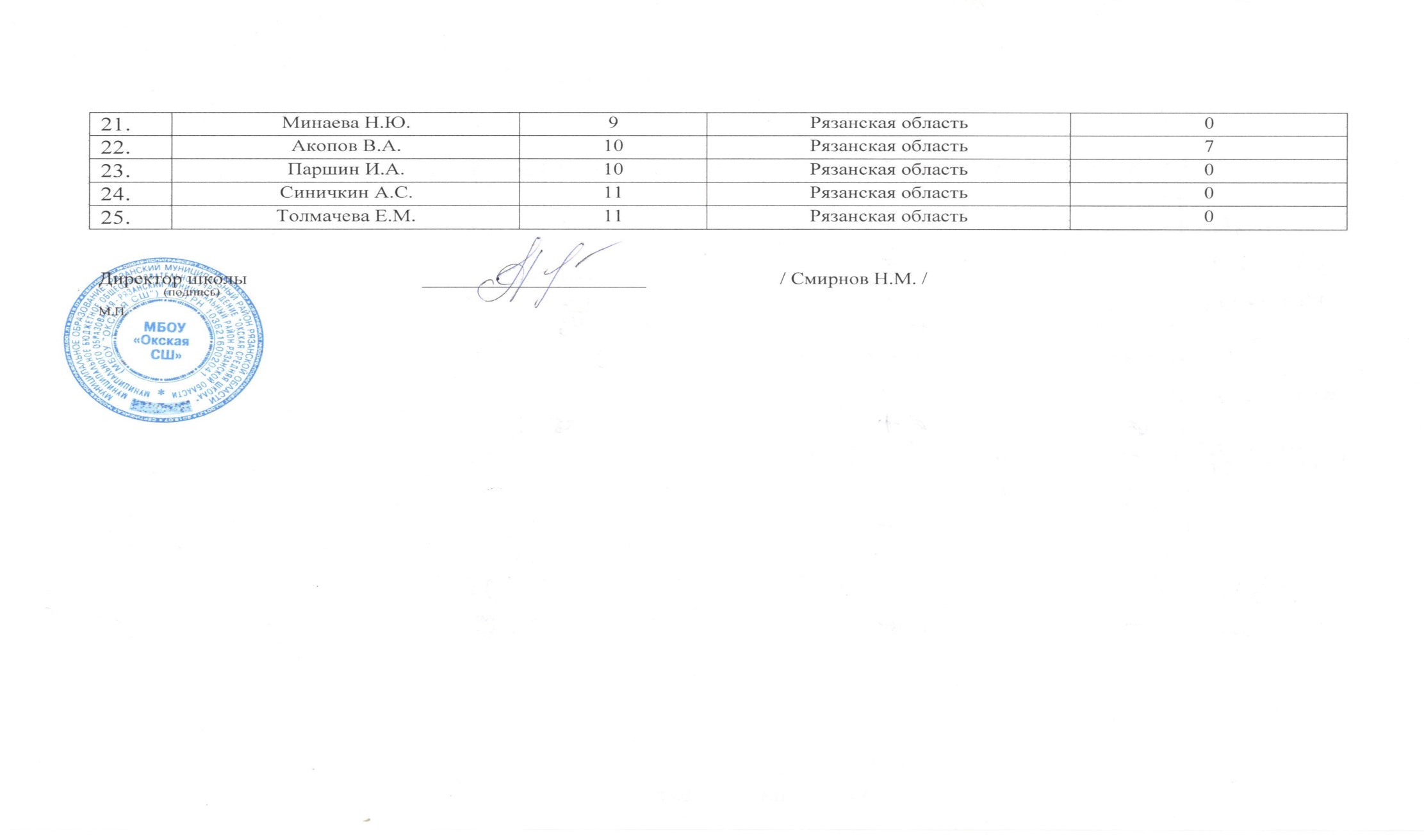 №п/пФамилия, инициалыКлассСубъект Российской Федерациирезультат(количество баллов)Лещев А.Р.7Рязанская область16Егерева Ю.А.7Рязанская область13Бегункова А.Р.7Рязанская область12Киселев И.С.7Рязанская область11Мейрамов А.Н.7Рязанская область11Кирсанова Н.Ю.7Рязанская область8Адрова А.А.8Рязанская область6Мешкова У.А.8Рязанская область6Горбачева А.В. 8Рязанская область5Шибаева М.А.8Рязанская область5Лунькова  С.С.8Рязанская область5Павлова Е.А.8Рязанская область5Манушкина У.А.8Рязанская область5Убийко М.И.8Рязанская область5Барабин В.А.9Рязанская область35Тимошина Ю.Р.9Рязанская область13Павлова Ю.И.9Рязанская область10Чиркунов Г.Д.9Рязанская область10Коваленко М.В.9Рязанская область9Ванюшкин В.В.9Рязанская область2